Name TagWrite your name in the middle of your paper. Make sure it is dark so others can see your name. Write the name you want others to call you. Add some fun pictures and colour.Remember to bring nametag with you for our Teams morning meeting.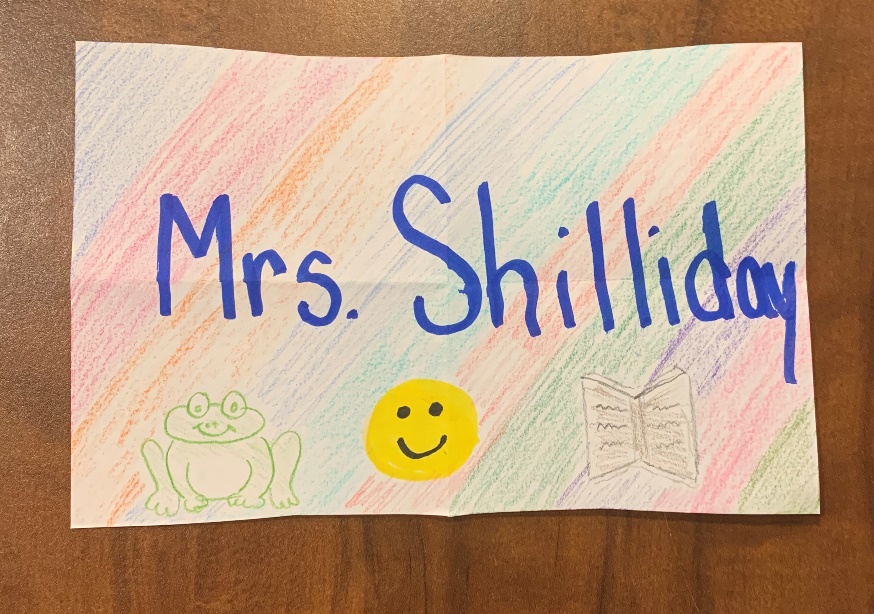 